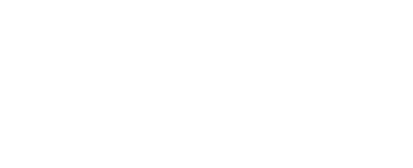 FORMULARIO DE COMUNICACIÓN DE INVENCIÓNDATOS COMUNICACIÓN OTRI TÍTULO PROVISIONAL DE LA INVENCIÓNRESPONSABLE DE LA INVESTIGACIÓNPERSONA DE CONTACTONOMBRES DE AUTORES/INVESTIGADORES DE LA UCAMINVESTIGADORES DE OTRAS ENTIDADES (INDICAR VINCULACIÓN LABORAL O NO)POSIBILIDAD DE LICENCIA SINOEn caso de existir posibilidad indicar Entidad y persona de contacto.PUBLICACIÓN DE LA INVENCIÓNEn el caso de que la invención vaya a ser objeto de una publicación, indicar:*si se encuentra en trámite o aceptada su publicación.*Adjuntar con este formulario de comunicación de invención el borrador del artículo científico, en los casos en los que ya se haya redactado.INFORMACIÓN OBLIGATORIA*Adjuntar copia del MTA. Obligatorio.INFORMACIÓN DE LA INVENCIÓNLA INVENCIÓN ES RESULTADO DE ALGÚN PROYECTO DE INVESTIGACIÓN, INDICAR CUAL: SECTOR Y PALABRAS CLAVES PARA DEFINIR LA INVENCIÓN: PROBLEMAS QUE RESUELVE:¿CUÁLES SON LAS CARACTERÍSTICAS TÉCNICAS ESENCIALES Y NOVEDOSAS?PATENTES RELACIONADAS CON LA INVENCIÓN (ANTECEDENTES)La Invención se considera nueva por los siguientes motivos:- -5.1.- Se ha realizado Investigación de Patentabilidad   *Para la búsqueda de patentes, se recomienda la base de datos Esp@cenet.Indicar las patentes relacionadas con la invención mediante número de solicitud o de publicación:5.2.- Bibliografía científica (indicar y adjuntar los documentos relacionados con la invención).APLICACIONES DE LA INVENCIÓN:GRADO DE DESARROLLO DE LA INVENCIÓN:Desarrollada y lista para demostración y aplicación industrialNecesita desarrollo posterior. Explicar el desarrollo pendiente:El desarrollo debe llevarlo a cabo una entidad externa.		El desarrollo puede realizarse por el grupo de investigación.DE LA LICENCIA DE LA PATENTEIndicar el tipo de empresa al que se le podría licenciar la patente.En el caso de existir una empresa ya interesada, indicar cual:Posibilidad de Extensión Internacional de la PatenteINSTRUCCIONESPara elaborar el borrador de Memoria Descriptiva para iniciar la tramitación de una Invención siga las siguientes indicaciones.1.- Estado de la técnica más próximo conocido sobre la materia que se pretende registrar.En este aportado habría que indicar que antecedentes existen hasta la fecha.2.- Problema(s) que implica el estado de la técnica y que se pretende(n) solucionar con la invención.Que problemas plantean los antecedentes que existen y de qué manera se pueden solucionar esos problemas.3.- Indicar que características son indispensables y esenciales de la invención. Reivindicaciones.4.- Otras características opcionales que puede tener la invención propuesta y también son importantes.5.- Realización de la invención. MemoriaRedactar y explicar con el máximo de los detalles en que consiste la Patente que pretendemos registrar. 6.- Dibujos que sean explicativos de la Memoria redactada.Por favor, cumplimente en su totalidad el impreso y, una vez firmado por todos los inventores, remita por mail a otri@ucam.edu VICERRECTOR DE INVESTIGACIÓN OFICINA DE PATENTES Fecha envío OTRIFecha Respuesta OTRIViabilidad de la InvenciónFigura Jurídica AplicableNombre:Apellidos:Departamento:Facultad/Escuela/InstitutoTeléfono:E – mail:Nombre:Apellidos:Departamento:Facultad/Escuela/InstitutoTeléfono:E – mail:Nombre:Apellidos:N.I.F% de participación en la invención*:Departamento:Facultad/Escuela/Instituto:Relación Contractual con la UCAMAlumno:Nombre:Apellidos:Apellidos:Empresa:Contrato de TitularidadContrato de investigación con empresaContrato de TitularidadContrato de investigación con empresaVinculación Laboral con la UniversidadSINOAlumno:Alumno:Nombre:Apellidos:Apellidos:Apellidos:Empresa:Contrato de Titularidad:Contrato de investigación con empresaContrato de Titularidad:Contrato de investigación con empresaContrato de Titularidad:Contrato de investigación con empresaVinculación Laboral con la UniversidadSISINOAlumno:Alumno:Lugar:Fecha de publicación:Tipo de publicación:Estado*:Acuerdo de transferencia de material (MTA)*Proyecto de financiación públicaContrato de investigación con empresa (indicar título del contrato y nombre de la empresa y fecha de la firma del contrato)Otras:Otras:Es obligatorio remitir la Memoria en formato Word junto a este formulario (Anexo II)SINONo se ha encontrado nada igual en bases de datos de patentes*.No se ha encontrado nada igual en una búsqueda completa (patentes y artículos científicos.Otros:Otros:SI NOSI NOFirma de la persona responsable de la Titulación:Fecha:Fdo.:Firma del Inventor investigación:Firma del Inventor investigación:Fecha:Fdo.:Fecha:Fdo.:Firma del Inventor investigación:Firma del Inventor investigación:Fecha:Fdo.:Fecha:Fdo.:Firma del Inventor investigación:Firma del Inventor investigación:Fecha:Fdo.:Fecha:Fdo.:Una vez cumplimentado y firmado por todos los participantes, escanee y remita este formulario al correo electrónico otri@ucam.edu junto con el borrador de la memoria descriptiva de la invención (necesaria versión en Word)